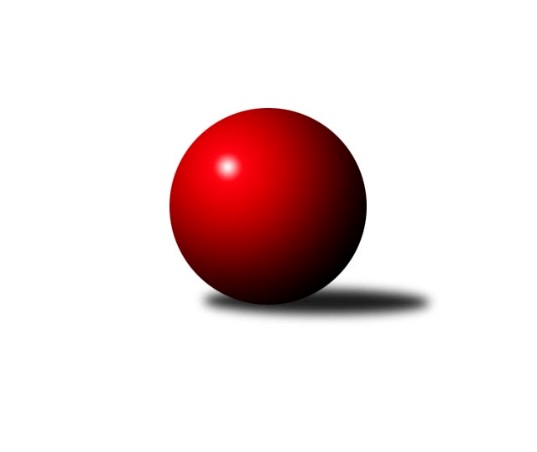 Č.20Ročník 2022/2023	20.3.2023Nejlepšího výkonu v tomto kole: 1681 dosáhlo družstvo: So. Chotoviny DOP Tábor 2022/2023Výsledky 20. kolaSouhrnný přehled výsledků:So. Chotoviny D	- So. Chýnov B	4:2	1681:1657	4.0:4.0	15.3.Loko Tábor C	- KK Hilton C	4:2	1640:1599	4.5:3.5	16.3.Loko Tábor D	- Sp. Soběslav B	1:5	1395:1469	3.5:4.5	16.3.So. Chýnov B	- Loko Tábor C	5:1	1785:1652	6.0:2.0	20.3.Tabulka družstev:	1.	KK Hilton C	20	14	1	5	77.5 : 42.5 	94.0 : 66.0 	 1573	29	2.	Loko Tábor C	20	13	0	7	74.0 : 46.0 	97.0 : 63.0 	 1593	26	3.	So. Chotoviny D	20	11	1	8	71.0 : 49.0 	91.0 : 69.0 	 1575	23	4.	So. Chýnov B	20	10	2	8	67.0 : 53.0 	87.5 : 72.5 	 1594	22	5.	Sp. Soběslav B	20	7	2	11	49.5 : 70.5 	66.5 : 93.5 	 1494	16	6.	Loko Tábor D	20	2	0	18	21.0 : 99.0 	44.0 : 116.0 	 1385	4Podrobné výsledky kola:	 So. Chotoviny D	1681	4:2	1657	So. Chýnov B	František Orel	 	 201 	 209 		410 	 1:1 	 414 	 	225 	 189		Jiří Šalát	Lucie Lišková	 	 199 	 192 		391 	 0:2 	 421 	 	217 	 204		Vlastimil Novák	Miroslav Vacko	 	 202 	 210 		412 	 1:1 	 410 	 	204 	 206		Karel Trpák	Miloš Filip	 	 211 	 257 		468 	 2:0 	 412 	 	209 	 203		Karolína Roubkovározhodčí: Jan BartoňNejlepší výkon utkání: 468 - Miloš Filip	 Loko Tábor C	1640	4:2	1599	KK Hilton C	Josef Macháček	 	 211 	 198 		409 	 2:0 	 308 	 	147 	 161		Zdeněk Pech	Ctibor Cabadaj	 	 213 	 203 		416 	 1.5:0.5 	 413 	 	213 	 200		Jan Krákora	Ondřej Novák	 	 225 	 204 		429 	 0:2 	 443 	 	233 	 210		Jiří Vitha	Zdeněk Vít	 	 214 	 172 		386 	 1:1 	 435 	 	208 	 227		Stanislav Ťoupalrozhodčí: Zdeněk OndřejNejlepší výkon utkání: 443 - Jiří Vitha	 Loko Tábor D	1395	1:5	1469	Sp. Soběslav B	Pavla Krejčová	 	 161 	 159 		320 	 1:1 	 336 	 	152 	 184		Jana Votrubová	Pavlína Fürbacherová	 	 165 	 176 		341 	 1:1 	 356 	 	184 	 172		Kateřina Smolíková	Monika Havránková	 	 189 	 191 		380 	 1:1 	 364 	 	194 	 170		Vojtěch Křivan	Martina Sedláčková	 	 157 	 197 		354 	 0.5:1.5 	 413 	 	216 	 197		Vladimír Křivanrozhodčí: Zdeněk SamecNejlepší výkon utkání: 413 - Vladimír Křivan	 So. Chýnov B	1785	5:1	1652	Loko Tábor C	Vlastimil Novák	 	 214 	 235 		449 	 0:2 	 464 	 	219 	 245		Ondřej Novák	Věra Návarová	 	 215 	 226 		441 	 2:0 	 413 	 	203 	 210		Zdeněk Samec *1	Vendula Burdová	 	 237 	 215 		452 	 2:0 	 384 	 	190 	 194		David Dvořák	Karolína Roubková	 	 215 	 228 		443 	 2:0 	 391 	 	191 	 200		Ctibor Cabadajrozhodčí: Oldřich Roubekstřídání: *1 od 31. hodu Zdeněk OndřejNejlepší výkon utkání: 464 - Ondřej NovákPořadí jednotlivců:	jméno hráče	družstvo	celkem	plné	dorážka	chyby	poměr kuž.	Maximum	1.	Ondřej Novák 	Loko Tábor C	443.49	300.5	143.0	5.4	5/5	(507)	2.	Miloš Filip 	So. Chotoviny D	429.04	293.5	135.6	5.3	5/5	(468)	3.	Stanislav Ťoupal 	KK Hilton C	425.73	296.6	129.1	7.9	5/5	(492)	4.	Jiří Vitha 	KK Hilton C	422.61	293.4	129.2	6.7	5/5	(481)	5.	Vlastimil Novák 	So. Chýnov B	414.07	289.6	124.5	7.7	5/5	(451)	6.	Michal Nový 	So. Chotoviny D	410.88	291.1	119.8	9.6	4/5	(451)	7.	Jiří Šalát 	So. Chýnov B	399.64	281.0	118.7	11.4	5/5	(433)	8.	Karel Trpák 	So. Chýnov B	399.13	278.6	120.5	11.1	4/5	(416)	9.	Karolína Roubková 	So. Chýnov B	398.28	277.9	120.4	9.2	5/5	(472)	10.	Ctibor Cabadaj 	Loko Tábor C	395.70	278.3	117.4	11.0	5/5	(439)	11.	Jaroslava Nohejlová 	So. Chotoviny D	393.80	271.6	122.2	9.7	5/5	(430)	12.	Jana Křivanová 	Sp. Soběslav B	391.56	275.9	115.7	12.0	5/5	(450)	13.	Vladimír Křivan 	Sp. Soběslav B	391.14	283.3	107.8	11.6	5/5	(440)	14.	Miroslav Vacko 	So. Chotoviny D	389.22	286.1	103.1	12.4	5/5	(441)	15.	Monika Havránková 	Loko Tábor D	387.58	273.5	114.1	11.0	5/5	(438)	16.	David Dvořák 	Loko Tábor C	387.37	282.2	105.1	12.3	5/5	(415)	17.	Ladislav Maroušek 	KK Hilton C	386.38	272.0	114.4	13.0	4/5	(431)	18.	Jarmil Kylar 	KK Hilton C	382.94	272.8	110.1	12.6	5/5	(427)	19.	Miroslav Kovač 	KK Hilton C	382.80	272.8	110.0	11.5	4/5	(459)	20.	Jan Krákora 	KK Hilton C	381.90	278.5	103.4	15.1	5/5	(431)	21.	Věra Návarová 	So. Chýnov B	381.55	268.4	113.2	12.1	5/5	(441)	22.	Pavel Reichel 	Sp. Soběslav B	380.12	270.5	109.6	12.5	5/5	(401)	23.	Zdeněk Pech 	KK Hilton C	373.06	265.4	107.7	13.8	4/5	(461)	24.	Josef Macháček 	Loko Tábor C	369.32	269.5	99.8	14.6	5/5	(432)	25.	Lucie Lišková 	So. Chotoviny D	368.70	266.6	102.1	14.7	5/5	(426)	26.	Viktorie Lojdová 	Loko Tábor D	361.00	265.8	95.3	14.8	4/5	(414)	27.	Vojtěch Křivan 	Sp. Soběslav B	353.90	250.2	103.7	14.9	5/5	(386)	28.	Pavlína Fürbacherová 	Loko Tábor D	345.17	251.5	93.7	14.7	5/5	(407)	29.	Kateřina Smolíková 	Sp. Soběslav B	341.23	252.2	89.0	17.1	4/5	(377)	30.	Pavla Krejčová 	Loko Tábor D	323.37	236.7	86.7	19.4	5/5	(382)	31.	Martina Sedláčková 	Loko Tábor D	306.93	227.6	79.4	21.8	4/5	(354)		Zdeněk Samec 	Loko Tábor C	437.75	294.5	143.3	5.5	3/5	(471)		Zuzana Mihálová 	Loko Tábor C	410.50	266.5	144.0	5.0	2/5	(417)		Vendula Burdová 	So. Chýnov B	406.44	283.6	122.9	8.6	3/5	(476)		Josef Schleiss 	Sp. Soběslav B	379.00	274.0	105.0	12.0	1/5	(379)		Blanka Roubková 	So. Chýnov B	377.50	282.0	95.5	20.0	1/5	(380)		František Orel 	So. Chotoviny D	374.00	269.0	105.0	18.0	2/5	(410)		Vojtěch Polák 	Loko Tábor C	360.00	247.0	113.0	17.0	1/5	(360)		Václav Gabriel 	KK Hilton C	356.75	261.3	95.5	17.8	2/5	(420)		Zdeněk Fiala 	So. Chotoviny D	345.50	257.5	88.0	19.0	2/5	(376)		Zdeněk Vít 	Loko Tábor C	341.79	246.4	95.4	15.8	2/5	(391)		Jana Votrubová 	Sp. Soběslav B	327.50	245.2	82.3	18.8	3/5	(336)		Ladislav Šmejkal 	So. Chotoviny D	317.00	224.0	93.0	16.0	2/5	(343)Sportovně technické informace:Starty náhradníků:registrační číslo	jméno a příjmení 	datum startu 	družstvo	číslo startu26995	Vojtěch Křivan	16.03.2023	Sp. Soběslav B	10x
Hráči dopsaní na soupisku:registrační číslo	jméno a příjmení 	datum startu 	družstvo	Program dalšího kola:Nejlepší šestka kola - absolutněNejlepší šestka kola - absolutněNejlepší šestka kola - absolutněNejlepší šestka kola - absolutněNejlepší šestka kola - dle průměru kuželenNejlepší šestka kola - dle průměru kuželenNejlepší šestka kola - dle průměru kuželenNejlepší šestka kola - dle průměru kuželenNejlepší šestka kola - dle průměru kuželenPočetJménoNázev týmuVýkonPočetJménoNázev týmuPrůměr (%)Výkon15xMiloš FilipChotoviny D46815xMiloš FilipChotoviny D118.234689xJiří VithaSezimák C4438xJiří VithaSezimák C114.8844310xStanislav ŤoupalSezimák C43510xStanislav ŤoupalSezimák C112.8143514xOndřej NovákLok. Tábor C42916xOndřej NovákLok. Tábor C111.2542911xVlastimil NovákChýnov B4215xCtibor CabadajLok. Tábor C107.884165xCtibor CabadajLok. Tábor C4168xVladimír KřivanSoběslav B107.1413